Business Concepts Review WorksheetPart I – Types of BusinessesDefine and provide an example for each form of business.Part II: Goods and ServicesRead each scenario and write whether it is a good or service.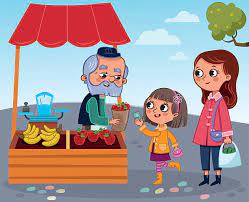 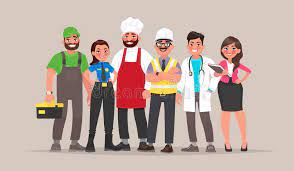 You get your hair cut.							________________You buy a book from a garage sale.					________________You buy your mother a flower from a flower shop.			________________You hire someone to cut your lawn.					________________You visit the doctor for a check-up.					________________You purchase a game to give as a birthday gift.			________________You pay your sister $5.00 to clean your messy bedroom.		________________You buy an ice cream cone from a food truck.			________________You take an airplane when you go on a trip.				________________ Your brother sells you his old baseball mitt for $10.00		________________Give an example of someone purchasing a service. (Do not use an example from above).________________________________________________________________________Give an example of someone purchasing a good. (Do not use an example from above)._________________________________________________________________________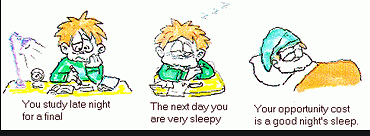 Part III: Scarcity and Opportunity Cost Scarcity: When there is a limited amount of a given resource. Examples:A government works with a limited budget. The amount of the money that it has is scarce.A state has a limited number of acres of free land to build upon. The amount of land is scarce.Opportunity Cost: What you give up when you have to make a choice between 2 things.Examples:I have $15.00 to spend. I decide to buy a baseball cap instead of a book. The book represents the opportunity cost.A city government has $20,000 to spend. They decide to spend it on new job programs instead of on trash collection days. A clean environment is the opportunity cost.Directions: For each of the following examples, underline what is scarce and circle the opportunity cost.Joey and Tanisha arrive to school thirty minutes early. Joey wants to go to the corner store. Tanisha wants to see if any of her teachers are at school early for extra help. They decide to go up to get extra help instead of going to the corner store.Jenny has $150.00 to spend at the mall. She decides to buy a pair of Nike shoes instead of saving the money in her bank account.The Memphis City Council has $1 million to spend in designing the upcoming budget. Council members decide to spend most of that money on new curriculum to be used in schools rather than repairing roads and bridges.Directions: For each of the following scenarios, identify the opportunity cost by circling the correct choice.A city government decides to spend money on new stoplights instead of new textbooks for schools. What is the opportunity cost of this decision? Protecting the safety of citizens		b. Promoting the education of citizensA teacher decides to spend time grading homework assignments instead of making calls to parents. What is the opportunity cost of this decision?Giving students feedback			b. Communicating with parentsThe U.S. Congress spends money on supporting our military instead of on public assistance programs. What is the opportunity cost of this decision?Our country’s national security		b. Ensuring the welfare of all citizensPart IV: Supply and DemandSupply is the amount of goods available at a given time. If there is a lot of something available for sale, the supply is high. If there isn’t enough of something available for sale, the supply is low (there is scarcity).Demand is how many people want the goods that are available. If many people want the goods available, demand is high. If there aren’t that many people who want the goods available, demand is low.Directions: Jim and Kate own a farm. They have twenty hens that produce eggs. Jim and Kate sell the eggs to the local supermarket. Based on the information above, answer the following questions.In April, many people wanted to buy eggs for Easter. Was the demand for eggs higher or lower than normal? ____________________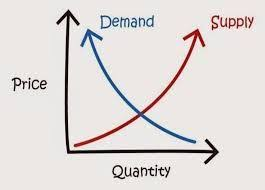 In June six of Jim and Kate’s hens were sick and could not lay eggs. Was the supply of eggs higher or lower than normal? ___________________In August, Jim and Kate bought ten more hens. Did this cause the supply of eggs to go up or down? _______________________October was National Pancake Month. Because of this, many people stopped buying eggs. Did this cause the demand to go up or down? _____________________Do you think Jim and Kate prefer for demand to be low or high? Explain.  _______________________________________________________________________________________________________________________________________________________________________________________If most of the hens stop laying eggs and eggs become scarce, what will probably happen to the price of eggs? Explain.  __________________________________________________________________________________________________________________________________________________